Банк России выпустил монету к 100-летию Финансового университетаВ марте 2019 года Финансовый университет при Правительстве РФ будет праздновать своё 100-летие. 1 февраля 2019 года Банк России выпустил в обращение серебряную памятную монету номиналом 3 рубля, посвященную 100-летию Финансового университета. На ее оборотной стороне расположены стилизованные изображения здания Финансового университета при Правительстве Российской Федерации и печатной электронной платы, а также фирменный знак университета и рельефное изображение лавровых листьев. Тираж монеты – 3 тыс. штук.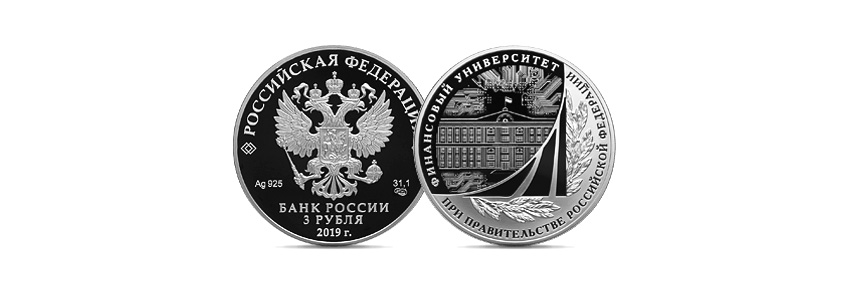 Курский филиал Финансового университета при Правительстве РФ – партнер Отделения Курск ГУ Банка России про ЦФО в работе по повышению финансовой грамотности населения: в августе 2018 года между организациями подписано соглашение о сотрудничестве. 